-  3 –กำหนดยื่นซองสอบราคาได้ตั้งแต่วันที่ 19 เดือนตุลาคม พ.ศ.2558 ถึงวันที่ 29 เดือน ตุลาคม พ.ศ. 2558 ตั้งแต่เวลา 08.30น. ถึงเวลา 16.30น. ในวันและเวลาราชการ ได้ที่ ส่วนการคลัง งานพัสดุ องค์การบริหารส่วนตำบลแม่สาบ หมู่ที่ 4 ตำบลแม่สาบ อำเภอสะเมิง จังหวัดเชียงใหม่ และในวันที่ 30     เดือน ตุลาคม พ.ศ. 2558  ยื่นซองได้ที่ ศูนย์รวมข้อมูลข่าวสารการจัดซื้อจัดจ้างขององค์กรปกครองส่วนท้องถิ่นระดับอำเภอ ชั้น 2 ที่ว่าการอำเภอสะเมิง จังหวัดเชียงใหม่ ตั้งแต่เวลา 08.30 น.ถึงเวลา 16.30 น. กำหนดเปิดซองสอบราคา ในวันที่ 2 เดือน พฤศจิกายน พ.ศ. 2558 ตั้งแต่เวลา 10.00 น. เป็นต้นไป ณ ศูนย์รวมข้อมูลข่าวสารการจัดซื้อจัดจ้างขององค์กรปกครองส่วนท้องถิ่นระดับอำเภอ ชั้น 2     ที่ว่าการอำเภอสะเมิง จังหวัดเชียงใหม่ผู้สนใจติดต่อขอซื้อเอกสารสอบราคา ในราคาชุดละ 400.00 บาท (สี่ร้อยบาทถ้วน)               ต่อโครงการ ด้วยตนเองหรือมอบอำนาจให้ผู้อื่นดำเนินการแทนโดยมีหนังสือมอบอำนาจที่ปิดอากรแสตมป์ถูกต้องตามกฎหมายมาแสดงต่อเจ้าหน้าที่ในขณะที่ขอซื้อเอกสารสอบราคา ได้ที่ ส่วนการคลัง งานพัสดุ องค์การบริหารส่วนตำบลแม่สาบ อำเภอสะเมิง จังหวัดเชียงใหม่ ระหว่างวันที่ 19 เดือนตุลาคม พ.ศ. 2558 ถึงวันที่ 29 เดือน ตุลาคม พ.ศ. 2558 หรือสอบถาม ทางโทรศัพท์หมายเลข 093-581-1997 ในวันและเวลาราชการ และสามารถดูรายละเอียดได้ที่ www.gprocurement.go.thประกาศ  ณ  วันที่  19  เดือน ตุลาคม  พ.ศ. 2558                   (ลงชื่อ)		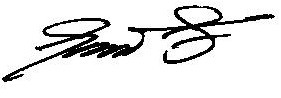 (นายพัฒนพงษ์   ไชยสุภา)นายกองค์การบริหารส่วนตำบลแม่สาบ